418 Seward St	Duane J. Gabriel, CPA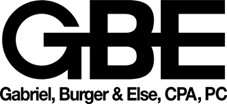 Seward, NE 68434	Ryan L. Burger, CPA(402) 643-4557	Regan L. Else, CPAwww.gbecpa.com	Jesse E. Skelton, CPARequired tax information:Last year’s tax returnBirthdays (and kids if applicable)Phone numberBank routing and account number (so we can automatically deposit your refund, if applicable)Current addressQuarterly estimates paid (federal and state)W-2’s1099-INT (bank/CD/money market interest income)1099-DIV (dividend income from investments)1099-B (sold stock investments) 1099-MISC (if you did contract labor)1099-R (distribution from pension, annuity, or retirement)SSA-1099 (social security benefits)1099-SA (distribution from HSA)5498-SA (contribution to HSA)1095-A (market place health insurance)1098E (student loan interest)1098T (tuition statement, if you took college classes)$ amount spent on books during the year1098 (mortgage interest)Motor vehicle taxesCharitable donationsIncluding goodwill drop-offsCash/checkAll other 1098 or 1099 tax documents you might haveClosing Disclosure Statement (2-3 pages long) if you bought or sold a house or other propertyDaycare costs (Name, Address, Tax ID of each provider)